Password Cards for BAmericanGovernment08
Password Card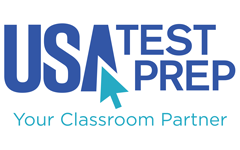 Account ID: jennings81
Name: Aseon L Combs
Username: aseon.combs
Password: aseon6051www.usatestprep.com/member-login
Password CardAccount ID: jennings81
Name: Johnathan A Halk
Username: johnathan.halk
Password: johnathan3649www.usatestprep.com/member-login
Password CardAccount ID: jennings81
Name: Quintina Hilliard
Username: quintina.hilliard
Password: quintina4570www.usatestprep.com/member-login
Password CardAccount ID: jennings81
Name: Kristen Hoffman
Username: kristen.hoffman
Password: kristen5571www.usatestprep.com/member-login
Password CardAccount ID: jennings81
Name: Ronrico Johnson
Username: ronrico.johnson
Password: ronrico8506www.usatestprep.com/member-login
Password CardAccount ID: jennings81
Name: James Little
Username: james.little
Password: james3858www.usatestprep.com/member-login
Password CardAccount ID: jennings81
Name: Kerryanna M Sykes
Username: kerryanna.sykes
Password: kerryanna7133www.usatestprep.com/member-login
Password CardAccount ID: jennings81
Name: Arionna T Valentine
Username: arionna.valentine
Password: arionna1147www.usatestprep.com/member-login
Password CardAccount ID: jennings81
Name: E'Mani A Watkins
Username: emani.watkins
Password: e'mani2343www.usatestprep.com/member-login
Password CardAccount ID: jennings81
Name: Destiny C Williams
Username: destiny.williams
Password: destiny6493www.usatestprep.com/member-login
Password CardAccount ID: jennings81
Name: Jazmyn Johnson
Username: jazmyn.johnson2
Password: ccda2cwww.usatestprep.com/member-login
Password CardAccount ID: jennings81
Name: Arlandrea Rideout
Username: arlandrea.rideout
Password: 4aa09fwww.usatestprep.com/member-login
Password CardAccount ID: jennings81
Name: Javon Valentine
Username: javon.valentine
Password: 187ee8www.usatestprep.com/member-login
Password CardAccount ID: jennings81
Name: Vernell Sims
Username: vernell.sims
Password: c84ab4www.usatestprep.com/member-login
Password CardAccount ID: jennings81
Name: Kenisha T Williams
Username: kenisha.williams
Password: b277b1www.usatestprep.com/member-login
Password CardAccount ID: jennings81
Name: Chanelle R Demease
Username: chanelle.demease
Password: c6dd6fwww.usatestprep.com/member-login
Password CardAccount ID: jennings81
Name: Tamia L Hendley
Username: tamia.hendley
Password: 1e9d5cwww.usatestprep.com/member-login
Password CardAccount ID: jennings81
Name: Carvon C Hobbs
Username: carvon.hobbs
Password: 6371c5www.usatestprep.com/member-login
Password CardAccount ID: jennings81
Name: Kaylin A Smith
Username: kaylin.smith
Password: 420690www.usatestprep.com/member-login
Password CardAccount ID: jennings81
Name: Morgan A Stith
Username: morgan.stith
Password: 54eec2www.usatestprep.com/member-login
Password CardAccount ID: jennings81
Name: Amoni White
Username: amoni.white
Password: 45f40ewww.usatestprep.com/member-login